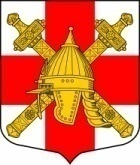 СОВЕТ ДЕПУТАТОВ СИНЯВИНСКОГО ГОРОДСКОГО ПОСЕЛЕНИЯ КИРОВСКОГО МУНИЦИПАЛЬНОГО РАЙОНА ЛЕНИНГРАДСКОЙ ОБЛАСТИР Е Ш Е Н И Еот «17» октября 2014 г. № 11Об утверждении состава постоянной комиссии совета депутатов Синявинского городского поселения Кировского муниципального района Ленинградской области по бюджету и ЖКХ	На основании п.12 ч. 2 ст. 34 Устава муниципального образования Синявинское городское поселение, утвержденного решением совета депутатов от 16 марта 2009 года № 9, раздела 6 Положения о совете депутатов Синявинского городского поселения Кировского муниципального района  Ленинградской области, утвержденного решением совета депутатов муниципального образования Синявинское городское поселение от               08 октября 2014 года № 25, совет депутатов решил:	1. Утвердить состав постоянной комиссии совета депутатов Синявинского городского поселения Кировского муниципального района Ленинградской области по бюджету и жилищно-коммунальному хозяйству:	- Емельянова Валентина Митрофановна;- Ефимов Юрий Леонидович;	- Иванова Антонина Михайловна	- Колычев Вячеслав Александрович.- Мурсалов Шакир Байрам оглы;- Соколов Сергей Владимирович;Глава муниципального образования                                              Ю.Л. ЕфимовРазослано: дело, администрация Синявинского городского поселения, официальный сайт поселения